Dear colleagues, Please find attached a short Powerpoint slide deck regarding the inclusion topic, kindly prepared by my business colleague, Dr. Wolfgang Balzer of Focus Infocom GmbH in Germany.Please feel free to use it for the discussion and distribute it up to your discretion.
  
Best regards, 
Joachim Pomy
Liaison rapporteur / ITU-T SG12
Opticom GmbH; Germany  
__________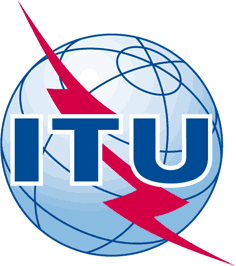 INTERNATIONAL TELECOMMUNICATION UNIONTELECOMMUNICATION
STANDARDIZATION SECTORSTUDY PERIOD 2017-2020SCV–C-002INTERNATIONAL TELECOMMUNICATION UNIONTELECOMMUNICATION
STANDARDIZATION SECTORSTUDY PERIOD 2017-2020SCVINTERNATIONAL TELECOMMUNICATION UNIONTELECOMMUNICATION
STANDARDIZATION SECTORSTUDY PERIOD 2017-2020Original: EnglishVirtual, 8 September 2021Source:ITU-T SG12 vocabulary rapporteurITU-T SG12 vocabulary rapporteurITU-T SG12 vocabulary rapporteurTitle:Presentation on inclusive languagePresentation on inclusive languagePresentation on inclusive language